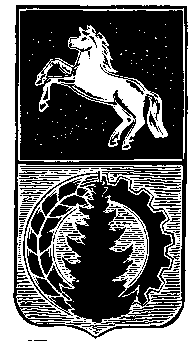 АДМИНИСТРАЦИЯ АСИНОВСКОГО РАЙОНАПОСТАНОВЛЕНИЕ30.11.2023                                                                                                                              № 1203-ПС/23г. АсиноОб утверждении порядка поощрения муниципальной управленческойкоманды муниципального образования «Асиновский район»	В соответствии с постановлением Администрации Томской области от 30.10.2023 № 498а «Об утверждении Правил предоставления и методики распределения иных межбюджетных трансфертов из областного бюджета местным бюджетам на поощрение муниципальных управленческих команд в 2023 году»:ПОСТАНОВЛЯЮ:1 Утвердить порядок поощрения муниципальной управленческой команды муниципального образования «Асиновский район» согласно приложению к настоящему постановлению.3. Настоящее постановление вступает в силу с даты его официального опубликования в средствах массовой информации, подлежит размещению на официальном сайте муниципального образования «Асиновский район» www.asino.ru.ГлаваАсиновского района					Н.А.ДанильчукЕ.А.СелинаПриложение к постановлениюадминистрации Асиновского районаот 30.11.2023№1203-ПС/23Порядок поощрения муниципальной управленческой команды муниципального образования «Асиновский район»1. Настоящий порядок поощрения муниципальной управленческой команды муниципального образования «Асиновский район» (далее - порядок) определяет порядок и условия выплаты иной части премии по результатам работы должностных лиц, замещающих муниципальные должности и должности муниципальной службы в администрации Асиновского района в структурных подразделениях администрации Асиновского района, с образованием юридического лица  деятельность которых способствовала достижению Томской областью значений (уровней) показателей утвержденных УказомПрезидента РФ от 04.02.2021 № 68 «Об оценке эффективности деятельности высших должностных лиц субъектов Российской Федерации и деятельности исполнительных органов субъектов Российской Федерации».2. Муниципальная управленческая команда муниципального образования «Асиновский район» (далее - муниципальная управленческая команда)представляет собой перечень должностных лиц, замещающих муниципальные должности и должности муниципальной службы в администрации Асиновского районав структурных подразделениях администрации Асиновского района с образованием юридического лица,деятельность которых способствовала достижению Томской областью значений (уровней) показателей утвержденных Указом Президента РФ от 04.02.2021 № 68 «Об оценке эффективности деятельности высших должностных лиц субъектов Российской Федерации и деятельности исполнительных органов субъектов Российской Федерации».Состав муниципальной управленческой команды определяется муниципальным правовым актом администрации Асиновского района.3. Поощрение должностных лиц муниципальной управленческой команды осуществляется в форме единовременной выплаты части премии по результатам работы лицу, замещающему муниципальную должность, и выплаты части премии за выполнение особо важных и сложных заданий муниципальным служащим, замещающим должности муниципальной службы (далее - премии).4. Источником финансового обеспечения выплаты премии, указанной в пункте 3 настоящего порядка, является иной межбюджетный трансферт из областного бюджета местным бюджетам на поощрение муниципальных управленческих команд в 2023 году.5. Финансирование выплаты премии, указанной в пункте 3 настоящего порядка, осуществляется в пределах доведенных средств иного межбюджетного трансферта из областного бюджета на поощрение муниципальных управленческих команд в 2023 году.6. Уплата страховых взносов при выплате премии осуществляется в соответствии с законодательством Российской Федерации в пределах средств иного межбюджетного трансферта из областного бюджета на поощрение муниципальных управленческих команд в 2023 году.7. Поощрению подлежат лица, которые в 2022 году замещали муниципальные должности и должности муниципальной службы в администрации Асиновского района, в структурных подразделениях администрации Асиновского района с образованием юридического лица. При этом указанные лица находятся в штате органов местного самоуправления Асиновского района на дату доведения бюджетных ассигнований на поощрение муниципальных управленческих команд в 2023 году.8. Поощрение муниципальных управленческих команд осуществляется по степени участия каждого участника в достижении целевых значений (уровней) оценки эффективности.Оценка степени участия отдельного участника муниципальной управленческой команды в достижении целевых значений (уровней) эффективности определяется с учетом выполнения должностных обязанностей в диапазоне от 0 до 10 баллов, и утверждается муниципальным правовым актом администрации Асиновского района. Оценка степени участия Главы Асиновского района подлежит согласованию с Думой Асиновского района.9. Расчет размера поощрения для участников муниципальной управленческой команды производится на основании Методики расчета размера поощрения лиц, включенных в управленческую команду  муниципального образования «Асиновский район» согласно приложению к настоящему Порядку.10. Решение о выплате и размере премии, указанной в пункте 3 настоящего порядка,определяется муниципальным правовым актом администрации Асиновского районав соответствии с правилами, предусмотренными в настоящем Порядке.Приложение  к Порядкупоощрения муниципальной управленческой команды муниципального образования «Асиновский район»Методика расчета размера поощрения лиц,включенных в управленческую команду  муниципального образования «Асиновский район»1.Расчет размера поощрения лиц, включенных в управленческую команду, осуществляется исходя из коэффициента участия участников управленческой команды.2. Коэффициент участия (Учi) участников управленческой команды  характеризует степень оказания содействия в достижении установленных значений показателей оценки и рассчитывается по формуле:Учi = (Оi / Сумм Оi(1…n)), где:Оi – оценка степени участия, присвоенная участнику управленческой команды, коэффициент участия которого вычисляется;Сумм Оi(1…n) – сумма баллов всех участников управленческой команды.3. Расчет размера поощрения осуществляется в соответствии с коэффициентом участия и с учетом возможной погрешности математических вычислений.